На основании статьи 170.1 Бюджетного кодекса Российской Федерации, в соответствии с постановлением администрации муниципального образования Сланцевский  муниципальный район Ленинградской области от 26.07.2017                   № 1122-п «Об утверждении Порядка разработки и утверждения бюджетного прогноза муниципального образования Сланцевский муниципальный район Ленинградской области и муниципального образования Сланцевское городское поселение Сланцевского муниципального района Ленинградской области на долгосрочный период»,  администрация Сланцевского муниципального района  п о с т а н о в л я е т:1. Утвердить бюджетный прогноз муниципального образования Сланцевское городское поселение Сланцевского муниципального района на 2021 -2026 годы согласно приложениям 1- 4.2. Контроль за исполнением постановления возложить на заместителя главы администрации - председателя комитета финансов администрации Сланцевского муниципального района Павлову Ю.В.Глава администрациимуниципального образования                                                             М.Б.  Чистова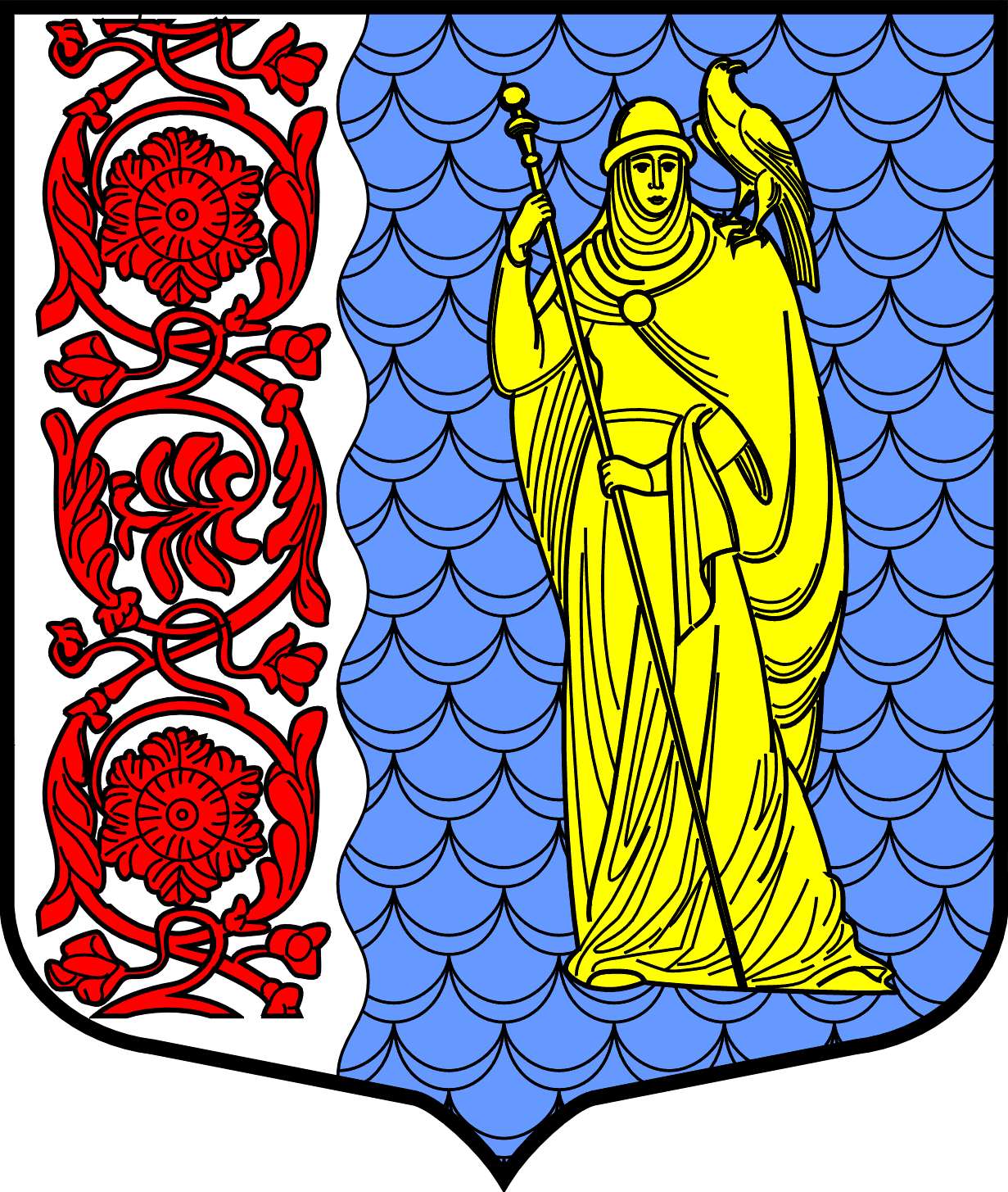 Администрация муниципального образованияСланцевский муниципальный район Ленинградской областиПОСТАНОВЛЕНИЕАдминистрация муниципального образованияСланцевский муниципальный район Ленинградской областиПОСТАНОВЛЕНИЕАдминистрация муниципального образованияСланцевский муниципальный район Ленинградской областиПОСТАНОВЛЕНИЕАдминистрация муниципального образованияСланцевский муниципальный район Ленинградской областиПОСТАНОВЛЕНИЕАдминистрация муниципального образованияСланцевский муниципальный район Ленинградской областиПОСТАНОВЛЕНИЕ05.02.202105.02.2021№117-пОб утверждении бюджетного прогноза муниципального образования Сланцевское  городское поселение Сланцевского муниципального района Ленинградской области на 2021 – 2026 годы